I. MỤC TIÊU CẦN ĐẠT1. Kiến thức: * Phần Địa lí: - Vị trí địa lí và phạm vi lãnh thổ Việt Nam.- Địa hình Việt Nam.- Khoáng sản Việt Nam. - Khí hậu Việt Nam.* Phần Lịch sử: 2. Năng lực:* Năng lực chuyên biệt:- Địa lí: + Nhận thức sử dụng và khai thác bản đồ, sử dụng số liệu thống kê, khai thác và sử dụng hình vẽ, tranh ảnh.+ Vận dụng kiến thức, kĩ năng địa lí  đã học để giải quyết vấn đề trong thực tiễn cuộc sống.- Lịch sử: + Tái hiện trình bày lại các sự kiện và quá trình lịch sử, giải thích nguyên nhân, ý nghĩa của các sự kiện lịch sử.+ Vận dụng kiến thức, kĩ năng lịch sử vào thực tiễn cuộc sống.* Năng lực chung: Năng lực tự học, giải quyết vấn đề và tính toán. 3. Phẩm chất:- Chăm chỉ, cố gắng, nỗ lực trong học tập và hoàn thành bài kiểm tra. - Trung thực trong khi làm bài. II. KHUNG MA TRẬN ĐỀ KIỂM TRA, ĐÁNH GIÁ (đính kèm trang sau)III. BẢNG ĐẶC TẢ ĐỀ KIỂM TRA (đính kèm trang sau)IV. ĐỀ KIỂM TRA (đính kèm trang sau)V. ĐÁP ÁN VÀ BIỂU ĐIỂM(đính kèm trang sau)I. Trắc nghiệm: (5 điểm) Học sinh tô vào phiếu trả lời đáp án đúng nhất cho các câu hỏi sau:Câu 1: Trên đất liền, nước ta không chung đường biên giới với quốc gia nào?A. Mi-an-ma.		B. Trung Quốc.		C. Lào.			D. Cam-pu-chia. Câu 2: Phần đất liền nước ta kéo dài khoảng bao nhiêu vĩ độ?A. 12 vĩ độ.		B. 14 vĩ độ.			C. 13 vĩ độ.		D. 15 vĩ độ.Câu 3: Đường bờ biển của nước ta dài bao nhiêu km?A. 3206km.			B. 3260km.		C. 3602km.		D. 3620km.Câu 4: Nội dung nào không đúng với đặc điểm vị trí địa lí của nước ta?A. Việt Nam nằm ở khu vực nội chí tuyến bán cầu Bắc.B. Việt Nam nằm ở rìa phía đông của bán đảo Đông Dương.C. Việt Nam nằm ở khu vực châu Á gió mùa.D. Việt Nam nằm ở rìa phía đông gần trung tâm khu vực Đông Nam Á.Câu 5: Đồi núi chiếm bao nhiêu phần diện tích đất liền nước ta?A. 5/4 diện tích.	B. 2/4 diện tích.	C. 1/4 diện tích.	D. 3/4 diện tích.	Câu 6: Đâu không phải là đặc điểm địa hình của đồng bằng sông Cửu Long?A. Trên mặt đồng bằng có đê ngăn lũ.B. Trên mặt đồng bằng không có đê lớn để ngăn lũ.C. Được bồi đắp phù sa bởi hệ thống sông Mê Công.D. Có hệ thống kênh rạch tự nhiên và nhân tạo dày đặc có tác dụng tiêu nước, thau chua, rửa mặn.Câu 7: Đồng bằng nào của nước ta tiếp giáp Vịnh Bắc Bộ?A. Đồng bằng sông Hồng.				B. Đồng bằng sông Mê Công.C. Đồng bằng sông Cửu Long.			D. Đồng bằng duyên hải miền Trung. Câu 8: Nội dung nào không phải là đặc điểm địa hình vùng núi Tây Bắc nước ta?A. Độ cao trung bình dưới 1000m.		B. Có nhiều dãy núi cao, cao nguyên hiểm trở.C. Địa hình bị chia cắt mạnh.	D. Địa hình cao nhất nước ta, trung bình 1000-2000m.Câu 9: Nội dung nào không đúng về vai trò của việc khai thác hợp lí và sử dụng tiết kiệm, hiệu quả nguồn tài nguyên khoáng sản?A. Trữ lượng khoáng sản nước ta rất lớn.		 	B. Khai thác, sử dụng còn lãng phí.C. Khoáng sản là tài nguyên không thể phục hồi.	D. Một số loại khoáng sản có nguy cơ cạn kiệt.Câu 10: Than đá phân bố chủ yếu ở khu vực nào của nước ta?A. Đông Bắc.		B. Đông Nam Bộ.		C. Tây Nguyên.		D. Tây Bắc.Câu 11: Lãnh đạo cuộc Cách mạng tư sản Anh thế kỉ XVII là giai cấp và tầng lớp nào? 
A. Quý tộc mới và nông dân.		            B. Tư sản và thợ thủ công.
C. Quý tộc mới và tư sản.		           		 D. Quý tộc mới và thợ thủ công.Câu 12: Cách mạng tư sản Anh thế kỉ XVII diễn ra dưới hình thức nào?A. Cuộc nội chiến.					B. Cuộc đấu tranh giai cấp.C. Cuộc đấu tranh giành độc lập.			D. Cuộc đấu tranh thống nhất đất nước.Câu 13: Cuộc đấu tranh giành độc lập của 13 thuộc địa Anh ở Bắc Mĩ kết thúc thắng lợi, nước Mĩ ra đời đi theo chế độ gì?A. Chế độ quân chủ chuyên chế.			B. Chế độ quân chủ lập hiến.C. Chế độ cộng hòa tổng thống.			D. Chế độ cộng hòa dân chủ nhân dân.Câu 14: Ai là tổng thống đầu tiên của nước Cộng hòa Liên bang Mĩ?A. G. Oa-sinh-tơn.	          B. J. Ken-nơ-đi.	  C. Ních – xơn.	  D. Joe Biden.Câu 15: Các cụm từ “Đại cách mạng”, “triệt để nhất”, “cái chổi khổng lồ quét sạch mọi rác rưởi của chế độ phong kiến châu Âu” dùng để nói về cuộc cách mạng nào? A. Cách mạng tư sản Anh.				B. Cách mạng tư sản Pháp. C. Cách mạng tư sản ở Bắc Mĩ.			D. Cách mạng tư sản Hà Lan.Câu 16: Những nhà tư tưởng kiệt xuất của giai cấp tư sản trong trào lưu triết học Ánh sáng ở Pháp cuối thế kỉ XVIII là A. Mông-te-xki-ơ, Xanh Xi-mông, Phu-ri-ê.		B. Vôn-te, Rút-xô, Xanh Xi-mông.C. Mông-te-xki-ơ, Vôn-te, Rút-xô.			D. Ro-be-spi-e, Vôn-te, Rút-xô.Câu 17: Từ nửa sau thế kỉ XVI, vì sao các nước Đông Nam Á trở thành mục tiêu xâm lược của thực dân phương Tây?A. Các nước Đông Nam Á có vị trí gần với các nước thực dân phương Tây.B. Các nước Đông Nam Á có vị trí chiến lược quan trọng, giàu tài nguyên khoáng sản.C. Các nước Đông Nam Á có nền kinh tế phát triển mạnh mẽ.D. Các nước Đông Nam Á có trình độ dân trí cao.Câu 18: Khi thiết lập ách đô hộ, về văn hóa, thực dân phương Tây đã thực hiện chính sách gì để dễ bề cai trị nhân dân các nước Đông Nam Á.A. Tăng cường vơ vét, bóc lột của cải.		B. Chia nhỏ các đơn vị hành chính.C. Chính sách nô dịch nhằm đồng hóa và ngu dân.D. Đàn áp các phong trào đấu tranh của nhân dân.Câu 19: Ai là người có công lớn trong quá trình khai phá vùng đất phía nam nước ta từ cuối thế kỉ XVI?A. Mạc Đăng Dung.						B. Chúa Trịnh Kiểm.		C. Chúa Nguyễn Hoàng.					D. Vua Lê.Câu 20: Ngay từ thế kỉ XVI, các hoạt động khai thác, quản lí, kiểm soát của nước ta đối với hai quần đảo Hoàng Sa, Trường Sa có ý nghĩa gì?A. Xác lập và thực thi chủ quyền của ta đối với hai quần đảo.B. Ngăn không cho các tàu buôn trôi dạt vào.C. Tránh gây lãng phí nguồn tài nguyên biển.D. Mở rộng địa bàn sinh sống cho dân.II.Tự luận (5 điểm) Học sinh viết câu trả lời vào giấy kiểm traCâu 1 (1 điểm): Trình bày những thuận lợi của vị trí địa lí nước ta trong việc giao lưu với các nước trong khu vực và trên thế giới.Câu 2 (1,5 điểm): Trình bày đặc điểm khí hậu ở địa phương em.Câu 3 (1,5 điểm): a. Nêu những tác động quan trọng của cuộc cách mạng công nghiệp diễn ra vào thế kỉ XVIII đối với sản xuất và đời sống.b. Theo em, con người trong xã hội hiện đại ngày nay cần làm gì để phát huy tối đa hiệu quả của những thành tựu về khoa học – kĩ thuật mà nhân loại đã đạt được? Câu 4 (1 điểm): Giả sử là một người dân Việt Nam sống ở thế kỉ XVI – XVII, em hãy đưa ra những lí do phản đối các cuộc xung đột Nam – Bắc triều và Trịnh – Nguyễn.----------------HẾT----------------I. Trắc nghiệm: (5 điểm) Học sinh tô vào phiếu trả lời đáp án đúng nhất cho các câu hỏi sau:Câu 1: Lãnh đạo cuộc Cách mạng tư sản Anh thế kỉ XVII là giai cấp và tầng lớp nào? 
A. Quý tộc mới và nông dân.		            B. Tư sản và thợ thủ công.
C. Quý tộc mới và tư sản.		           		 D. Quý tộc mới và thợ thủ công.Câu 2: Ngay từ thế kỉ XVI, các hoạt động khai thác, quản lí, kiểm soát của nước ta đối với hai quần đảo Hoàng Sa, Trường Sa có ý nghĩa gì?A. Xác lập và thực thi chủ quyền của ta đối với hai quần đảo.B. Ngăn không cho các tàu buôn trôi dạt vào.C. Tránh gây lãng phí nguồn tài nguyên biển.D. Mở rộng địa bàn sinh sống cho dân.Câu 3: Cuộc đấu tranh giành độc lập của 13 thuộc địa Anh ở Bắc Mĩ kết thúc thắng lợi, nước Mĩ ra đời đi theo chế độ gì?A. Chế độ quân chủ chuyên chế.			B. Chế độ quân chủ lập hiến.C. Chế độ cộng hòa tổng thống.			D. Chế độ cộng hòa dân chủ nhân dân.Câu 4: Ai là tổng thống đầu tiên của nước Cộng hòa Liên bang Mĩ?A. G. Oa-sinh-tơn.	          B. J. Ken-nơ-đi.	  C. Ních – xơn.	  D. Joe Biden.Câu 5: Các cụm từ “Đại cách mạng”, “triệt để nhất”, “cái chổi khổng lồ quét sạch mọi rác rưởi của chế độ phong kiến châu Âu” dùng để nói về cuộc cách mạng nào?A. Cách mạng tư sản Anh.				B. Cách mạng tư sản Pháp.C. Cách mạng tư sản ở Bắc Mĩ.			D. Cách mạng tư sản Hà Lan.Câu 6: Những nhà tư tưởng kiệt xuất của giai cấp tư sản trong trào lưu triết học Ánh sáng ở Pháp cuối thế kỉ XVIII là A. Mông-te-xki-ơ, Xanh Xi-mông, Phu-ri-ê.		B. Vôn-te, Rút-xô, Xanh Xi-mông.C. Mông-te-xki-ơ, Vôn-te, Rút-xô.			D. Ro-be-spi-e, Vôn-te, Rút-xô.Câu 7: Từ nửa sau thế kỉ XVI, vì sao các nước Đông Nam Á trở thành mục tiêu xâm lược của thực dân phương Tây?A. Các nước Đông Nam Á có vị trí gần với các nước thực dân phương Tây.B. Các nước Đông Nam Á có vị trí chiến lược quan trọng, giàu tài nguyên khoáng sản.C. Các nước Đông Nam Á có nền kinh tế phát triển mạnh mẽ.D. Các nước Đông Nam Á có trình độ dân trí cao.Câu 8: Khi thiết lập ách đô hộ, về văn hóa, thực dân phương Tây đã thực hiện chính sách gì để dễ bề cai trị nhân dân các nước Đông Nam Á.A. Tăng cường vơ vét, bóc lột của cải.		B. Chia nhỏ các đơn vị hành chính.C. Chính sách nô dịch nhằm đồng hóa và ngu dân.D. Đàn áp các phong trào đấu tranh của nhân dân.Câu 9: Ai là người có công lớn trong quá trình khai phá vùng đất phía nam nước ta từ cuối thế kỉ XVI?A. Mạc Đăng Dung.					B. Chúa Trịnh Kiểm.		C. Chúa Nguyễn Hoàng.					D. Vua Lê.Câu 10: Than đá phân bố chủ yếu ở khu vực nào của nước ta?A. Đông Bắc.		B. Đông Nam Bộ.		C. Tây Nguyên.		D. Tây Bắc.Câu 11: Trên đất liền, nước ta không chung đường biên giới với quốc gia nào?A. Mi-an-ma.		B. Trung Quốc.		C. Lào.			D. Cam-pu-chia. Câu 12: Cách mạng tư sản Anh thế kỉ XVII diễn ra dưới hình thức nào?A. Cuộc nội chiến.					B. Cuộc đấu tranh giai cấp.C. Cuộc đấu tranh giành độc lập.			D. Cuộc đấu tranh thống nhất đất nước.Câu 13: Đường bờ biển của nước ta dài bao nhiêu km?A. 3206km.			B. 3260km.		C. 3602km.		D. 3620km.Câu 14: Nội dung nào không đúng với đặc điểm vị trí địa lí của nước ta?A. Việt Nam nằm ở khu vực nội chí tuyến bán cầu Bắc.B. Việt Nam nằm ở rìa phía đông của bán đảo Đông Dương.C. Việt Nam nằm ở khu vực châu Á gió mùa.D. Việt Nam nằm ở rìa phía đông gần trung tâm khu vực Đông Nam Á.Câu 15: Đồi núi chiếm bao nhiêu phần diện tích đất liền nước ta?A. 5/4 diện tích.	B. 2/4 diện tích.	C. 1/4 diện tích.	D. 3/4 diện tích.	Câu 16: Đâu không phải là đặc điểm địa hình của đồng bằng sông Cửu Long?A. Trên mặt đồng bằng có đê ngăn lũ.B. Trên mặt đồng bằng không có đê lớn để ngăn lũ.C. Được bồi đắp phù sa bởi hệ thống sông Mê Công.D. Có hệ thống kênh rạch tự nhiên và nhân tạo dày đặc có tác dụng tiêu nước, thau chua, rửa mặn.Câu 17: Đồng bằng nào của nước ta tiếp giáp Vịnh Bắc Bộ?A. Đồng bằng sông Hồng.				B. Đồng bằng sông Mê Công.C. Đồng bằng sông Cửu Long.			D. Đồng bằng duyên hải miền Trung. Câu 18: Nội dung nào không phải là đặc điểm địa hình vùng núi Tây Bắc nước ta?A. Độ cao trung bình dưới 1000m.		B. Có nhiều dãy núi cao, cao nguyên hiểm trở.C. Địa hình bị chia cắt mạnh.	D. Địa hình cao nhất nước ta, trung bình 1000-2000m.Câu 19: Nội dung nào không đúng về vai trò của việc khai thác hợp lí và sử dụng tiết kiệm, hiệu quả nguồn tài nguyên khoáng sản?A. Trữ lượng khoáng sản nước ta rất lớn.		 	B. Khai thác, sử dụng còn lãng phí.C. Khoáng sản là tài nguyên không thể phục hồi.	D. Một số loại khoáng sản có nguy cơ cạn kiệt.Câu 20: Phần đất liền nước ta kéo dài khoảng bao nhiêu vĩ độ?A. 12 vĩ độ.		B. 14 vĩ độ.			C. 13 vĩ độ.		D. 15 vĩ độ.II.Tự luận (5 điểm) Học sinh viết câu trả lời vào giấy kiểm traCâu 1 (1 điểm): Trình bày những thuận lợi của vị trí địa lí nước ta trong việc giao lưu với các nước trong khu vực và trên thế giới.Câu 2 (1,5 điểm): Trình bày đặc điểm khí hậu ở địa phương em.Câu 3 (1,5 điểm): a. Nêu những tác động quan trọng của cuộc cách mạng công nghiệp diễn ra vào thế kỉ XVIII đối với sản xuất và đời sống.b. Theo em, con người trong xã hội hiện đại ngày nay cần làm gì để phát huy tối đa hiệu quả của những thành tựu về khoa học – kĩ thuật mà nhân loại đã đạt được? Câu 4 (1 điểm): Giả sử là một người dân Việt Nam sống ở thế kỉ XVI – XVII, em hãy đưa ra những lí do phản đối các cuộc xung đột Nam – Bắc triều và Trịnh – Nguyễn.----------------HẾT----------------I. Trắc nghiệm: (5 điểm) Học sinh tô vào phiếu trả lời đáp án đúng nhất cho các câu hỏi sau:Câu 1: Nội dung nào không phải là đặc điểm địa hình vùng núi Tây Bắc nước ta?A. Độ cao trung bình dưới 1000m.		B. Có nhiều dãy núi cao, cao nguyên hiểm trở.C. Địa hình bị chia cắt mạnh.	D. Địa hình cao nhất nước ta, trung bình 1000-2000m.Câu 2: Nội dung nào không đúng về vai trò của việc khai thác hợp lí và sử dụng tiết kiệm, hiệu quả nguồn tài nguyên khoáng sản?A. Trữ lượng khoáng sản nước ta rất lớn.		 	B. Khai thác, sử dụng còn lãng phí.C. Khoáng sản là tài nguyên không thể phục hồi.	D. Một số loại khoáng sản có nguy cơ cạn kiệt.Câu 3: Phần đất liền nước ta kéo dài khoảng bao nhiêu vĩ độ?A. 12 vĩ độ.		B. 14 vĩ độ.			C. 13 vĩ độ.		D. 15 vĩ độ.Câu 4: Những nhà tư tưởng kiệt xuất của giai cấp tư sản trong trào lưu triết học Ánh sáng ở Pháp cuối thế kỉ XVIII là A. Mông-te-xki-ơ, Xanh Xi-mông, Phu-ri-ê.		B. Vôn-te, Rút-xô, Xanh Xi-mông.C. Mông-te-xki-ơ, Vôn-te, Rút-xô.			D. Ro-be-spi-e, Vôn-te, Rút-xô.Câu 5: Từ nửa sau thế kỉ XVI, vì sao các nước Đông Nam Á trở thành mục tiêu xâm lược của thực dân phương Tây?A. Các nước Đông Nam Á có vị trí gần với các nước thực dân phương Tây.B. Các nước Đông Nam Á có vị trí chiến lược quan trọng, giàu tài nguyên khoáng sản.C. Các nước Đông Nam Á có nền kinh tế phát triển mạnh mẽ.D. Các nước Đông Nam Á có trình độ dân trí cao.Câu 6: Cách mạng tư sản Anh thế kỉ XVII diễn ra dưới hình thức nào?A. Cuộc nội chiến.					B. Cuộc đấu tranh giai cấp.C. Cuộc đấu tranh giành độc lập.			D. Cuộc đấu tranh thống nhất đất nước.Câu 7: Đường bờ biển của nước ta dài bao nhiêu km?A. 3206km.			B. 3260km.		C. 3602km.		D. 3620km.Câu 8: Nội dung nào không đúng với đặc điểm vị trí địa lí của nước ta?A. Việt Nam nằm ở khu vực nội chí tuyến bán cầu Bắc.B. Việt Nam nằm ở rìa phía đông của bán đảo Đông Dương.C. Việt Nam nằm ở khu vực châu Á gió mùa.D. Việt Nam nằm ở rìa phía đông gần trung tâm khu vực Đông Nam Á.Câu 9: Đồi núi chiếm bao nhiêu phần diện tích đất liền nước ta?A. 5/4 diện tích.	B. 2/4 diện tích.	C. 1/4 diện tích.	D. 3/4 diện tích.	Câu 10: Đâu không phải là đặc điểm địa hình của đồng bằng sông Cửu Long?A. Trên mặt đồng bằng có đê ngăn lũ.B. Trên mặt đồng bằng không có đê lớn để ngăn lũ.C. Được bồi đắp phù sa bởi hệ thống sông Mê Công.D. Có hệ thống kênh rạch tự nhiên và nhân tạo dày đặc có tác dụng tiêu nước, thau chua, rửa mặn.Câu 11: Đồng bằng nào của nước ta tiếp giáp Vịnh Bắc Bộ?A. Đồng bằng sông Hồng.				B. Đồng bằng sông Mê Công.C. Đồng bằng sông Cửu Long.			D. Đồng bằng duyên hải miền Trung. Câu 12: Lãnh đạo cuộc Cách mạng tư sản Anh thế kỉ XVII là giai cấp và tầng lớp nào? 
A. Quý tộc mới và nông dân.		            B. Tư sản và thợ thủ công.
C. Quý tộc mới và tư sản.		           		 D. Quý tộc mới và thợ thủ công.Câu 13: Ngay từ thế kỉ XVI, các hoạt động khai thác, quản lí, kiểm soát của nước ta đối với hai quần đảo Hoàng Sa, Trường Sa có ý nghĩa gì?A. Xác lập và thực thi chủ quyền của ta đối với hai quần đảo.B. Ngăn không cho các tàu buôn trôi dạt vào.C. Tránh gây lãng phí nguồn tài nguyên biển.D. Mở rộng địa bàn sinh sống cho dân.Câu 14: Cuộc đấu tranh giành độc lập của 13 thuộc địa Anh ở Bắc Mĩ kết thúc thắng lợi, nước Mĩ ra đời đi theo chế độ gì?A. Chế độ quân chủ chuyên chế.			B. Chế độ quân chủ lập hiến.C. Chế độ cộng hòa tổng thống.			D. Chế độ cộng hòa dân chủ nhân dân.Câu 15: Ai là tổng thống đầu tiên của nước Cộng hòa Liên bang Mĩ?A. G. Oa-sinh-tơn.	          B. J. Ken-nơ-đi.	  C. Ních – xơn.	  D. Joe Biden.Câu 16: Các cụm từ “Đại cách mạng”, “triệt để nhất”, “cái chổi khổng lồ quét sạch mọi rác rưởi của chế độ phong kiến châu Âu” dùng để nói về cuộc cách mạng nào?A. Cách mạng tư sản Anh.				B. Cách mạng tư sản Pháp.C. Cách mạng tư sản ở Bắc Mĩ.			D. Cách mạng tư sản Hà Lan.Câu 17: Khi thiết lập ách đô hộ, về văn hóa, thực dân phương Tây đã thực hiện chính sách gì để dễ bề cai trị nhân dân các nước Đông Nam Á.A. Tăng cường vơ vét, bóc lột của cải.		B. Chia nhỏ các đơn vị hành chính.C. Chính sách nô dịch nhằm đồng hóa và ngu dân.D. Đàn áp các phong trào đấu tranh của nhân dân.Câu 18: Ai là người có công lớn trong quá trình khai phá vùng đất phía nam nước ta từ cuối thế kỉ XVI?A. Mạc Đăng Dung.					B. Chúa Trịnh Kiểm.		C. Chúa Nguyễn Hoàng.					D. Vua Lê.Câu 19: Than đá phân bố chủ yếu ở khu vực nào của nước ta?A. Đông Bắc.		B. Đông Nam Bộ.		C. Tây Nguyên.		D. Tây Bắc.Câu 20: Trên đất liền, nước ta không chung đường biên giới với quốc gia nào?A. Mi-an-ma.		B. Trung Quốc.		C. Lào.			D. Cam-pu-chia. II.Tự luận (5 điểm) Học sinh viết câu trả lời vào giấy kiểm traCâu 1 (1 điểm): Trình bày những thuận lợi của vị trí địa lí nước ta trong việc giao lưu với các nước trong khu vực và trên thế giới.Câu 2 (1,5 điểm): Trình bày đặc điểm khí hậu ở địa phương em.Câu 3 (1,5 điểm): a. Nêu những tác động quan trọng của cuộc cách mạng công nghiệp diễn ra vào thế kỉ XVIII đối với sản xuất và đời sống.b. Theo em, con người trong xã hội hiện đại ngày nay cần làm gì để phát huy tối đa hiệu quả của những thành tựu về khoa học – kĩ thuật mà nhân loại đã đạt được? Câu 4 (1 điểm): Giả sử là một người dân Việt Nam sống ở thế kỉ XVI – XVII, em hãy đưa ra những lí do phản đối các cuộc xung đột Nam – Bắc triều và Trịnh – Nguyễn.----------------HẾT----------------I. Trắc nghiệm: (5 điểm) Học sinh tô vào phiếu trả lời đáp án đúng nhất cho các câu hỏi sau:Câu 1: Nội dung nào không đúng về vai trò của việc khai thác hợp lí và sử dụng tiết kiệm, hiệu quả nguồn tài nguyên khoáng sản?A. Trữ lượng khoáng sản nước ta rất lớn.		 	B. Khai thác, sử dụng còn lãng phí.C. Khoáng sản là tài nguyên không thể phục hồi.	D. Một số loại khoáng sản có nguy cơ cạn kiệt.Câu 2: Than đá phân bố chủ yếu ở khu vực nào của nước ta?A. Đông Bắc.		B. Đông Nam Bộ.		C. Tây Nguyên.		D. Tây Bắc.Câu 3: Nội dung nào không đúng với đặc điểm vị trí địa lí của nước ta?A. Việt Nam nằm ở khu vực nội chí tuyến bán cầu Bắc.B. Việt Nam nằm ở rìa phía đông của bán đảo Đông Dương.C. Việt Nam nằm ở khu vực châu Á gió mùa.D. Việt Nam nằm ở rìa phía đông gần trung tâm khu vực Đông Nam Á.Câu 4: Đồi núi chiếm bao nhiêu phần diện tích đất liền nước ta?A. 5/4 diện tích.	B. 2/4 diện tích.	C. 1/4 diện tích.	D. 3/4 diện tích.	Câu 5: Đâu không phải là đặc điểm địa hình của đồng bằng sông Cửu Long?A. Trên mặt đồng bằng có đê ngăn lũ.B. Trên mặt đồng bằng không có đê lớn để ngăn lũ.C. Được bồi đắp phù sa bởi hệ thống sông Mê Công.D. Có hệ thống kênh rạch tự nhiên và nhân tạo dày đặc có tác dụng tiêu nước, thau chua, rửa mặn.Câu 6: Trên đất liền, nước ta không chung đường biên giới với quốc gia nào?A. Mi-an-ma.		B. Trung Quốc.		C. Lào.			D. Cam-pu-chia. Câu 7: Phần đất liền nước ta kéo dài khoảng bao nhiêu vĩ độ?A. 12 vĩ độ.		B. 14 vĩ độ.			C. 13 vĩ độ.		D. 15 vĩ độ.Câu 8: Đường bờ biển của nước ta dài bao nhiêu km?A. 3206km.			B. 3260km.		C. 3602km.		D. 3620km.Câu 9: Lãnh đạo cuộc Cách mạng tư sản Anh thế kỉ XVII là giai cấp và tầng lớp nào? 
A. Quý tộc mới và nông dân.		            B. Tư sản và thợ thủ công.
C. Quý tộc mới và tư sản.		           		 D. Quý tộc mới và thợ thủ công.Câu 10: Cách mạng tư sản Anh thế kỉ XVII diễn ra dưới hình thức nào?A. Cuộc nội chiến.					B. Cuộc đấu tranh giai cấp.C. Cuộc đấu tranh giành độc lập.			D. Cuộc đấu tranh thống nhất đất nước.Câu 11: Ai là người có công lớn trong quá trình khai phá vùng đất phía nam nước ta từ cuối thế kỉ XVI?A. Mạc Đăng Dung.					B. Chúa Trịnh Kiểm.		C. Chúa Nguyễn Hoàng.					D. Vua Lê.Câu 12: Ngay từ thế kỉ XVI, các hoạt động khai thác, quản lí, kiểm soát của nước ta đối với hai quần đảo Hoàng Sa, Trường Sa có ý nghĩa gì?A. Xác lập và thực thi chủ quyền của ta đối với hai quần đảo.B. Ngăn không cho các tàu buôn trôi dạt vào.C. Tránh gây lãng phí nguồn tài nguyên biển.D. Mở rộng địa bàn sinh sống cho dân.Câu 13: Cuộc đấu tranh giành độc lập của 13 thuộc địa Anh ở Bắc Mĩ kết thúc thắng lợi, nước Mĩ ra đời đi theo chế độ gì?A. Chế độ quân chủ chuyên chế.			B. Chế độ quân chủ lập hiến.C. Chế độ cộng hòa tổng thống.			D. Chế độ cộng hòa dân chủ nhân dân.Câu 14: Ai là tổng thống đầu tiên của nước Cộng hòa Liên bang Mĩ?A. G. Oa-sinh-tơn.	          B. J. Ken-nơ-đi.	  C. Ních – xơn.	  D. Joe Biden.Câu 15: Các cụm từ “Đại cách mạng”, “triệt để nhất”, “cái chổi khổng lồ quét sạch mọi rác rưởi của chế độ phong kiến châu Âu” dùng để nói về cuộc cách mạng nào? A. Cách mạng tư sản Anh.				B. Cách mạng tư sản Pháp. C. Cách mạng tư sản ở Bắc Mĩ.			D. Cách mạng tư sản Hà Lan.Câu 16: Đồng bằng nào của nước ta tiếp giáp Vịnh Bắc Bộ?A. Đồng bằng sông Hồng.				B. Đồng bằng sông Mê Công.C. Đồng bằng sông Cửu Long.			D. Đồng bằng duyên hải miền Trung. Câu 17: Nội dung nào không phải là đặc điểm địa hình vùng núi Tây Bắc nước ta?A. Độ cao trung bình dưới 1000m.		B. Có nhiều dãy núi cao, cao nguyên hiểm trở.C. Địa hình bị chia cắt mạnh.	D. Địa hình cao nhất nước ta, trung bình 1000-2000m.Câu 18: Những nhà tư tưởng kiệt xuất của giai cấp tư sản trong trào lưu triết học Ánh sáng ở Pháp cuối thế kỉ XVIII là A. Mông-te-xki-ơ, Xanh Xi-mông, Phu-ri-ê.		B. Vôn-te, Rút-xô, Xanh Xi-mông.C. Mông-te-xki-ơ, Vôn-te, Rút-xô.			D. Ro-be-spi-e, Vôn-te, Rút-xô.Câu 19: Từ nửa sau thế kỉ XVI, vì sao các nước Đông Nam Á trở thành mục tiêu xâm lược của thực dân phương Tây?A. Các nước Đông Nam Á có vị trí gần với các nước thực dân phương Tây.B. Các nước Đông Nam Á có vị trí chiến lược quan trọng, giàu tài nguyên khoáng sản.C. Các nước Đông Nam Á có nền kinh tế phát triển mạnh mẽ.D. Các nước Đông Nam Á có trình độ dân trí cao.Câu 20: Khi thiết lập ách đô hộ, về văn hóa, thực dân phương Tây đã thực hiện chính sách gì để dễ bề cai trị nhân dân các nước Đông Nam Á.A. Tăng cường vơ vét, bóc lột của cải.		B. Chia nhỏ các đơn vị hành chính.C. Chính sách nô dịch nhằm đồng hóa và ngu dân.D. Đàn áp các phong trào đấu tranh của nhân dân.II.Tự luận (5 điểm) Học sinh viết câu trả lời vào giấy kiểm traCâu 1 (1 điểm): Trình bày những thuận lợi của vị trí địa lí nước ta trong việc giao lưu với các nước trong khu vực và trên thế giới.Câu 2 (1,5 điểm): Trình bày đặc điểm khí hậu ở địa phương em.Câu 3 (1,5 điểm): a. Nêu những tác động quan trọng của cuộc cách mạng công nghiệp diễn ra vào thế kỉ XVIII đối với sản xuất và đời sống.b. Theo em, con người trong xã hội hiện đại ngày nay cần làm gì để phát huy tối đa hiệu quả của những thành tựu về khoa học – kĩ thuật mà nhân loại đã đạt được? Câu 4 (1 điểm): Giả sử là một người dân Việt Nam sống ở thế kỉ XVI – XVII, em hãy đưa ra những lí do phản đối các cuộc xung đột Nam – Bắc triều và Trịnh – Nguyễn.----------------HẾT----------------I. Trắc nghiệm: (5 điểm) Học sinh tô vào phiếu trả lời đáp án đúng nhất cho các câu hỏi sau:Câu 1: Trên đất liền, nước ta không chung đường biên giới với quốc gia nào?A. Mi-an-ma.		B. Trung Quốc.		C. Lào.			D. Cam-pu-chia. Câu 2: Phần đất liền nước ta kéo dài khoảng bao nhiêu vĩ độ?A. 12 vĩ độ.		B. 14 vĩ độ.			C. 13 vĩ độ.		D. 15 vĩ độ.Câu 3: Đường bờ biển của nước ta dài bao nhiêu km?A. 3206km.			B. 3260km.		C. 3602km.		D. 3620km.Câu 4: Nội dung nào không đúng với đặc điểm vị trí địa lí của nước ta?A. Việt Nam nằm ở khu vực nội chí tuyến bán cầu Bắc.B. Việt Nam nằm ở rìa phía đông của bán đảo Đông Dương.C. Việt Nam nằm ở khu vực châu Á gió mùa.D. Việt Nam nằm ở rìa phía đông gần trung tâm khu vực Đông Nam Á.Câu 5: Đồi núi chiếm bao nhiêu phần diện tích đất liền nước ta?A. 5/4 diện tích.	B. 2/4 diện tích.	C. 1/4 diện tích.	D. 3/4 diện tích.	Câu 6: Đâu không phải là đặc điểm địa hình của đồng bằng sông Cửu Long?A. Trên mặt đồng bằng có đê ngăn lũ.B. Trên mặt đồng bằng không có đê lớn để ngăn lũ.C. Được bồi đắp phù sa bởi hệ thống sông Mê Công.D. Có hệ thống kênh rạch tự nhiên và nhân tạo dày đặc có tác dụng tiêu nước, thau chua, rửa mặn.Câu 7: Đồng bằng nào của nước ta tiếp giáp Vịnh Thái Lan?A. Đồng bằng sông Cửu Long.			B. Đồng bằng sông Mê Công.C. Đồng bằng sông Hồng.				D. Đồng bằng duyên hải miền Trung.Câu 8: Nội dung nào là đặc điểm địa hình vùng núi Đông Bắc nước ta?A. Độ cao trung bình dưới 1000m.		B. Có nhiều dãy núi cao, cao nguyên hiểm trở.C. Địa hình bị chia cắt mạnh.		D. Địa hình cao nhất nước ta, trung bình 1000-2000m.Câu 9: Khoáng sản nào được phân bố ở thềm lục địa phía đông nam nước ta?A. Dầu mỏ và khí tự nhiên.		B. Than đá.		C. Ti- tan.		D. Sắt.Câu 10: Tổng trữ lượng khoảng 2 tỉ tấn, phân bố tập trung ở Lào Cai là loại khoáng sản nào?A. A-pa-tít.		B. Ti-tan.		C. Đá vôi.		D. Bô-xít.Câu 11: Kết quả nổi bật của Cách mạng tư sản Anh thế kỉ XVII làA. lật đổ chế độ quân chủ chuyên chế, mở đường cho chủ nghĩa tư bản phát triển mạnh mẽ ở B. vẫn duy trì mọi đặc quyền của thế lực phong kiến, đời sống nhân dân không được cải thiện.C. nền cộng hòa dân chủ được thiết lập ở Anh.D. thế lực của giai cấp tư sản được củng cố, quyền lợi của nhân dân lao động được đảm bảo.Câu 12: Cách mạng tư sản Anh thế kỉ XVII diễn ra dưới hình thức nào?A. Cuộc nội chiến.					B. Cuộc đấu tranh giai cấp.C. Cuộc đấu tranh giành độc lập.			D. Cuộc đấu tranh thống nhất đất nước.Câu 13: Cuộc đấu tranh giành độc lập của 13 thuộc địa Anh ở Bắc Mĩ kết thúc thắng lợi, nước Mĩ ra đời đi theo chế độ gì?A. Chế độ quân chủ chuyên chế.			B. Chế độ quân chủ lập hiến.C. Chế độ cộng hòa tổng thống.			D. Chế độ cộng hòa dân chủ nhân dân.Câu 14: Ai là tổng thống đầu tiên của nước Cộng hòa Liên bang Mĩ? A. G. Oa-sinh-tơn.	          B. J. Ken-nơ-đi.	  C. Ních – xơn.	  D. Joe Biden.Câu 15: Các cụm từ “Đại cách mạng”, “triệt để nhất”, “cái chổi khổng lồ quét sạch mọi rác rưởi của chế độ phong kiến châu Âu” dùng để nói về cuộc cách mạng nào? A. Cách mạng tư sản Anh.				B. Cách mạng tư sản Pháp. C. Cách mạng tư sản ở Bắc Mĩ.			D. Cách mạng tư sản Hà Lan.Câu 16: Những nhà tư tưởng kiệt xuất của giai cấp tư sản trong trào lưu triết học Ánh sáng ở Pháp cuối thế kỉ XVIII là A. Mông-te-xki-ơ, Xanh Xi-mông, Phu-ri-ê.		B. Vôn-te, Rút-xô, Xanh Xi-mông.C. Mông-te-xki-ơ, Vôn-te, Rút-xô.			D. Ro-be-spi-e, Vôn-te, Rút-xô.Câu 17: Từ nửa sau thế kỉ XVI, vì sao các nước Đông Nam Á trở thành mục tiêu xâm lược của thực dân phương Tây?A. Các nước Đông Nam Á có vị trí gần với các nước thực dân phương Tây.B. Các nước Đông Nam Á có vị trí chiến lược quan trọng, giàu tài nguyên khoáng sản.C. Các nước Đông Nam Á có nền kinh tế phát triển mạnh mẽ.D. Các nước Đông Nam Á có trình độ dân trí cao.Câu 18: Khi thiết lập ách đô hộ, về chính trị, thực dân phương Tây đã thực hiện chính sách gì để dễ bề cai trị nhân dân các nước Đông Nam Á.A. Tăng cường vơ vét, bóc lột của cải.		B. Chia nhỏ các đơn vị hành chính với các chế độ cai trị khác nhau.C. Chính sách nô dịch nhằm đồng hóa và ngu dân.D. Đàn áp các phong trào đấu tranh của nhân dân.Câu 19: Ai là người có công lớn trong quá trình khai phá vùng đất phía nam nước ta từ cuối thế kỉ XVI?A. Mạc Đăng Dung.		B. Chúa Trịnh Kiểm.	C. Chúa Nguyễn Hoàng.	    D. Vua Lê.Câu 20: Ngay từ thế kỉ XVI, các hoạt động khai thác, quản lí, kiểm soát của nước ta đối với hai quần đảo Hoàng Sa, Trường Sa có ý nghĩa gì?A. Xác lập và thực thi chủ quyền của ta đối với hai quần đảo.B. Ngăn không cho các tàu buôn trôi dạt vào.C. Tránh gây lãng phí nguồn tài nguyên biển.D. Mở rộng địa bàn sinh sống cho dân.II.Tự luận: (5 điểm) Học sinh viết câu trả lời vào phiếu.Câu 1 (1 điểm): Quan sát hình ảnh và sơ đồ cho biết vùng trời nước ta được xác định như thế nào?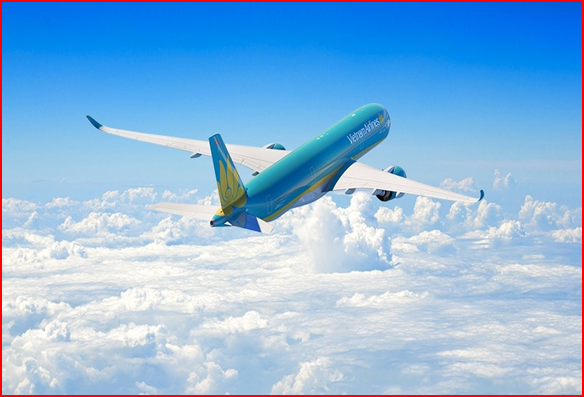 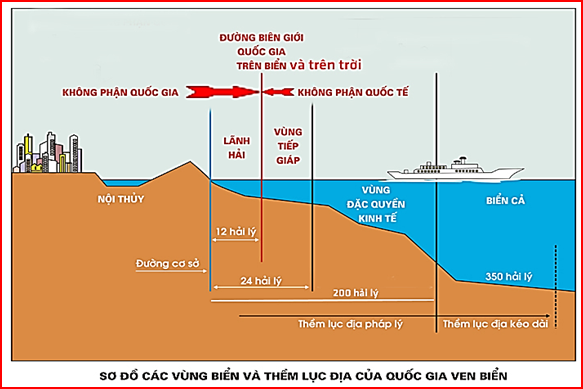 Câu 2 (1,5 điểm): Trình bày đặc điểm khí hậu ở địa phương em.Câu 3 (1,5 điểm): a. Em hãy trình bày những thành tựu tiêu biểu của cuộc cách mạng công nghiệp diễn ra vào thế kỉ XVIII.b. Theo em, con người trong xã hội hiện đại ngày nay cần làm gì để phát huy tối đa hiệu quả của những thành tựu về khoa học – kĩ thuật mà nhân loại đã đạt được? Câu 4 (1 điểm): Giả sử là một người dân sống ở thế kỉ XVI – XVII, em hãy đưa ra những lí do phản đối các cuộc xung đột Nam – Bắc triều và Trịnh – Nguyễn.----------------HẾT----------------I. Trắc nghiệm: (5 điểm) Học sinh tô vào phiếu trả lời đáp án đúng nhất cho các câu hỏi sau:Câu 1: Đồng bằng nào của nước ta tiếp giáp Vịnh Thái Lan?A. Đồng bằng sông Cửu Long.			B. Đồng bằng sông Mê Công.C. Đồng bằng sông Hồng.				D. Đồng bằng duyên hải miền Trung.Câu 2: Nội dung nào là đặc điểm địa hình vùng núi Đông Bắc nước ta?A. Độ cao trung bình dưới 1000m.		B. Có nhiều dãy núi cao, cao nguyên hiểm trở.C. Địa hình bị chia cắt mạnh.		D. Địa hình cao nhất nước ta, trung bình 1000-2000m.Câu 3: Ai là người có công lớn trong quá trình khai phá vùng đất phía nam nước ta từ cuối thế kỉ XVI?A. Mạc Đăng Dung.		B. Chúa Trịnh Kiểm.	C. Chúa Nguyễn Hoàng.	    D. Vua Lê.Câu 4: Ngay từ thế kỉ XVI, các hoạt động khai thác, quản lí, kiểm soát của nước ta đối với hai quần đảo Hoàng Sa, Trường Sa có ý nghĩa gì?A. Xác lập và thực thi chủ quyền của ta đối với hai quần đảo.B. Ngăn không cho các tàu buôn trôi dạt vào.C. Tránh gây lãng phí nguồn tài nguyên biển.D. Mở rộng địa bàn sinh sống cho dân.Câu 5: Khoáng sản nào được phân bố ở thềm lục địa phía đông nam nước ta?A. Dầu mỏ và khí tự nhiên.		B. Than đá.		C. Ti- tan.		D. Sắt.Câu 6: Kết quả nổi bật của Cách mạng tư sản Anh thế kỉ XVII làA. lật đổ chế độ quân chủ chuyên chế, mở đường cho chủ nghĩa tư bản phát triển mạnh mẽ ở B. vẫn duy trì mọi đặc quyền của thế lực phong kiến, đời sống nhân dân không được cải thiện.C. nền cộng hòa dân chủ được thiết lập ở Anh.D. thế lực của giai cấp tư sản được củng cố, quyền lợi của nhân dân lao động được đảm bảo.Câu 7: Cách mạng tư sản Anh thế kỉ XVII diễn ra dưới hình thức nào?A. Cuộc nội chiến.					B. Cuộc đấu tranh giai cấp.C. Cuộc đấu tranh giành độc lập.			D. Cuộc đấu tranh thống nhất đất nước.Câu 8: Cuộc đấu tranh giành độc lập của 13 thuộc địa Anh ở Bắc Mĩ kết thúc thắng lợi, nước Mĩ ra đời đi theo chế độ gì?A. Chế độ quân chủ chuyên chế.			B. Chế độ quân chủ lập hiến.C. Chế độ cộng hòa tổng thống.			D. Chế độ cộng hòa dân chủ nhân dân.Câu 9: Tổng trữ lượng khoảng 2 tỉ tấn, phân bố tập trung ở Lào Cai là loại khoáng sản nào?A. A-pa-tít.		B. Ti-tan.		C. Đá vôi.		D. Bô-xít.Câu 10: Trên đất liền, nước ta không chung đường biên giới với quốc gia nào?A. Mi-an-ma.		B. Trung Quốc.		C. Lào.			D. Cam-pu-chia. Câu 11: Phần đất liền nước ta kéo dài khoảng bao nhiêu vĩ độ?A. 12 vĩ độ.		B. 14 vĩ độ.			C. 13 vĩ độ.		D. 15 vĩ độ.Câu 12: Đường bờ biển của nước ta dài bao nhiêu km?A. 3206km.			B. 3260km.		C. 3602km.		D. 3620km.Câu 13: Đồi núi chiếm bao nhiêu phần diện tích đất liền nước ta?A. 5/4 diện tích.	B. 2/4 diện tích.	C. 1/4 diện tích.	D. 3/4 diện tích.	Câu 14: Đâu không phải là đặc điểm địa hình của đồng bằng sông Cửu Long?A. Trên mặt đồng bằng có đê ngăn lũ.B. Trên mặt đồng bằng không có đê lớn để ngăn lũ.C. Được bồi đắp phù sa bởi hệ thống sông Mê Công.D. Có hệ thống kênh rạch tự nhiên và nhân tạo dày đặc có tác dụng tiêu nước, thau chua, rửa mặn.Câu 15: Các cụm từ “Đại cách mạng”, “triệt để nhất”, “cái chổi khổng lồ quét sạch mọi rác rưởi của chế độ phong kiến châu Âu” dùng để nói về cuộc cách mạng nào?A. Cách mạng tư sản Anh.				B. Cách mạng tư sản Pháp.C. Cách mạng tư sản ở Bắc Mĩ.			D. Cách mạng tư sản Hà Lan.Câu 16: Nội dung nào không đúng với đặc điểm vị trí địa lí của nước ta?A. Việt Nam nằm ở khu vực nội chí tuyến bán cầu Bắc.B. Việt Nam nằm ở rìa phía đông của bán đảo Đông Dương.C. Việt Nam nằm ở khu vực châu Á gió mùa.D. Việt Nam nằm ở rìa phía đông gần trung tâm khu vực Đông Nam Á.Câu 17: Những nhà tư tưởng kiệt xuất của giai cấp tư sản trong trào lưu triết học Ánh sáng ở Pháp cuối thế kỉ XVIII là A. Mông-te-xki-ơ, Xanh Xi-mông, Phu-ri-ê.		B. Vôn-te, Rút-xô, Xanh Xi-mông.C. Mông-te-xki-ơ, Vôn-te, Rút-xô.			D. Ro-be-spi-e, Vôn-te, Rút-xô.Câu 18: Từ nửa sau thế kỉ XVI, vì sao các nước Đông Nam Á trở thành mục tiêu xâm lược của thực dân phương Tây?A. Các nước Đông Nam Á có vị trí gần với các nước thực dân phương Tây.B. Các nước Đông Nam Á có vị trí chiến lược quan trọng, giàu tài nguyên khoáng sản.C. Các nước Đông Nam Á có nền kinh tế phát triển mạnh mẽ.D. Các nước Đông Nam Á có trình độ dân trí cao.Câu 19: Khi thiết lập ách đô hộ, về chính trị, thực dân phương Tây đã thực hiện chính sách gì để dễ bề cai trị nhân dân các nước Đông Nam Á.A. Tăng cường vơ vét, bóc lột của cải.		B. Chia nhỏ các đơn vị hành chính với các chế độ cai trị khác nhau.C. Chính sách nô dịch nhằm đồng hóa và ngu dân.D. Đàn áp các phong trào đấu tranh của nhân dân.Câu 20: Ai là tổng thống đầu tiên của nước Cộng hòa Liên bang Mĩ?A. G. Oa-sinh-tơn.	          B. J. Ken-nơ-đi.	  C. Ních – xơn.	  D. Joe Biden.II.Tự luận: (5 điểm) Học sinh viết câu trả lời vào phiếu.Câu 1 (1 điểm): Quan sát hình ảnh và sơ đồ cho biết vùng trời nước ta được xác định như thế nào?Câu 2 (1,5 điểm): Trình bày đặc điểm khí hậu ở địa phương em.Câu 3 (1,5 điểm): a. Em hãy trình bày những thành tựu tiêu biểu của cuộc cách mạng công nghiệp diễn ra vào thế kỉ XVIII.b. Theo em, con người trong xã hội hiện đại ngày nay cần làm gì để phát huy tối đa hiệu quả của những thành tựu về khoa học – kĩ thuật mà nhân loại đã đạt được? Câu 4 (1 điểm): Giả sử là một người dân sống ở thế kỉ XVI – XVII, em hãy đưa ra những lí do phản đối các cuộc xung đột Nam – Bắc triều và Trịnh – Nguyễn.----------------HẾT----------------I. Trắc nghiệm: (5 điểm) Học sinh tô vào phiếu trả lời đáp án đúng nhất cho các câu hỏi sau:Câu 1: Phần đất liền nước ta kéo dài khoảng bao nhiêu vĩ độ?A. 12 vĩ độ.		B. 14 vĩ độ.			C. 13 vĩ độ.		D. 15 vĩ độ.Câu 2: Đường bờ biển của nước ta dài bao nhiêu km?A. 3206km.			B. 3260km.		C. 3602km.		D. 3620km.Câu 3: Ai là người có công lớn trong quá trình khai phá vùng đất phía nam nước ta từ cuối thế kỉ XVI?A. Mạc Đăng Dung.		B. Chúa Trịnh Kiểm.	C. Chúa Nguyễn Hoàng.	    D. Vua Lê.Câu 4: Đâu không phải là đặc điểm địa hình của đồng bằng sông Cửu Long?A. Trên mặt đồng bằng có đê ngăn lũ.B. Trên mặt đồng bằng không có đê lớn để ngăn lũ.C. Được bồi đắp phù sa bởi hệ thống sông Mê Công.D. Có hệ thống kênh rạch tự nhiên và nhân tạo dày đặc có tác dụng tiêu nước, thau chua, rửa mặn.Câu 5: Khoáng sản nào được phân bố ở thềm lục địa phía đông nam nước ta?A. Dầu mỏ và khí tự nhiên.		B. Than đá.		C. Ti- tan.		D. Sắt.Câu 6: Nội dung nào không đúng với đặc điểm vị trí địa lí của nước ta?A. Việt Nam nằm ở khu vực nội chí tuyến bán cầu Bắc.B. Việt Nam nằm ở rìa phía đông của bán đảo Đông Dương.C. Việt Nam nằm ở khu vực châu Á gió mùa.D. Việt Nam nằm ở rìa phía đông gần trung tâm khu vực Đông Nam Á.Câu 7: Cách mạng tư sản Anh thế kỉ XVII diễn ra dưới hình thức nào?A. Cuộc nội chiến.					B. Cuộc đấu tranh giai cấp.C. Cuộc đấu tranh giành độc lập.			D. Cuộc đấu tranh thống nhất đất nước.Câu 8: Cuộc đấu tranh giành độc lập của 13 thuộc địa Anh ở Bắc Mĩ kết thúc thắng lợi, nước Mĩ ra đời đi theo chế độ gì?A. Chế độ quân chủ chuyên chế.			B. Chế độ quân chủ lập hiến.C. Chế độ cộng hòa tổng thống.			D. Chế độ cộng hòa dân chủ nhân dân.Câu 9: Đồng bằng nào của nước ta tiếp giáp Vịnh Thái Lan?A. Đồng bằng sông Cửu Long.			B. Đồng bằng sông Mê Công.C. Đồng bằng sông Hồng.				D. Đồng bằng duyên hải miền Trung.Câu 10: Nội dung nào là đặc điểm địa hình vùng núi Đông Bắc nước ta?A. Độ cao trung bình dưới 1000m.		B. Có nhiều dãy núi cao, cao nguyên hiểm trở.C. Địa hình bị chia cắt mạnh.		D. Địa hình cao nhất nước ta, trung bình 1000-2000m.Câu 11: Các cụm từ “Đại cách mạng”, “triệt để nhất”, “cái chổi khổng lồ quét sạch mọi rác rưởi của chế độ phong kiến châu Âu” dùng để nói về cuộc cách mạng nào?A. Cách mạng tư sản Anh.				B. Cách mạng tư sản Pháp.C. Cách mạng tư sản ở Bắc Mĩ.			D. Cách mạng tư sản Hà Lan.Câu 12: Ngay từ thế kỉ XVI, các hoạt động khai thác, quản lí, kiểm soát của nước ta đối với hai quần đảo Hoàng Sa, Trường Sa có ý nghĩa gì?A. Xác lập và thực thi chủ quyền của ta đối với hai quần đảo.B. Ngăn không cho các tàu buôn trôi dạt vào.C. Tránh gây lãng phí nguồn tài nguyên biển.D. Mở rộng địa bàn sinh sống cho dân.Câu 13: Đồi núi chiếm bao nhiêu phần diện tích đất liền nước ta?A. 5/4 diện tích.	B. 2/4 diện tích.	C. 1/4 diện tích.	D. 3/4 diện tích.	Câu 14: Kết quả nổi bật của Cách mạng tư sản Anh thế kỉ XVII làA. lật đổ chế độ quân chủ chuyên chế, mở đường cho chủ nghĩa tư bản phát triển mạnh mẽ ở B. vẫn duy trì mọi đặc quyền của thế lực phong kiến, đời sống nhân dân không được cải thiện.C. nền cộng hòa dân chủ được thiết lập ở Anh.D. thế lực của giai cấp tư sản được củng cố, quyền lợi của nhân dân lao động được đảm bảo.Câu 15: Những nhà tư tưởng kiệt xuất của giai cấp tư sản trong trào lưu triết học Ánh sáng ở Pháp cuối thế kỉ XVIII là A. Mông-te-xki-ơ, Xanh Xi-mông, Phu-ri-ê.		B. Vôn-te, Rút-xô, Xanh Xi-mông.C. Mông-te-xki-ơ, Vôn-te, Rút-xô.			D. Ro-be-spi-e, Vôn-te, Rút-xô.Câu 16: Khi thiết lập ách đô hộ, về chính trị, thực dân phương Tây đã thực hiện chính sách gì để dễ bề cai trị nhân dân các nước Đông Nam Á.A. Tăng cường vơ vét, bóc lột của cải.		B. Chia nhỏ các đơn vị hành chính với các chế độ cai trị khác nhau.C. Chính sách nô dịch nhằm đồng hóa và ngu dân.D. Đàn áp các phong trào đấu tranh của nhân dân.Câu 17: Ai là tổng thống đầu tiên của nước Cộng hòa Liên bang Mĩ?A. G. Oa-sinh-tơn.	          B. J. Ken-nơ-đi.	  C. Ních – xơn.	  D. Joe Biden.Câu 18: Từ nửa sau thế kỉ XVI, vì sao các nước Đông Nam Á trở thành mục tiêu xâm lược của thực dân phương Tây?A. Các nước Đông Nam Á có vị trí gần với các nước thực dân phương Tây.B. Các nước Đông Nam Á có vị trí chiến lược quan trọng, giàu tài nguyên khoáng sản.C. Các nước Đông Nam Á có nền kinh tế phát triển mạnh mẽ.D. Các nước Đông Nam Á có trình độ dân trí cao.Câu 19: Tổng trữ lượng khoảng 2 tỉ tấn, phân bố tập trung ở Lào Cai là loại khoáng sản nào?A. A-pa-tít.		B. Ti-tan.		C. Đá vôi.		D. Bô-xít.Câu 20: Trên đất liền, nước ta không chung đường biên giới với quốc gia nào?A. Mi-an-ma.		B. Trung Quốc.		C. Lào.			D. Cam-pu-chia. II.Tự luận: (5 điểm) Học sinh viết câu trả lời vào phiếu.Câu 1 (1 điểm): Quan sát hình ảnh và sơ đồ cho biết vùng trời nước ta được xác định như thế nào?Câu 2 (1,5 điểm): Trình bày đặc điểm khí hậu ở địa phương em.Câu 3 (1,5 điểm): a. Em hãy trình bày những thành tựu tiêu biểu của cuộc cách mạng công nghiệp diễn ra vào thế kỉ XVIII.b. Theo em, con người trong xã hội hiện đại ngày nay cần làm gì để phát huy tối đa hiệu quả của những thành tựu về khoa học – kĩ thuật mà nhân loại đã đạt được? Câu 4 (1 điểm): Giả sử là một người dân sống ở thế kỉ XVI – XVII, em hãy đưa ra những lí do phản đối các cuộc xung đột Nam – Bắc triều và Trịnh – Nguyễn.----------------HẾT----------------I. Trắc nghiệm: (5 điểm) Học sinh tô vào phiếu trả lời đáp án đúng nhất cho các câu hỏi sau:Câu 1: Ai là người có công lớn trong quá trình khai phá vùng đất phía nam nước ta từ cuối thế kỉ XVI?A. Mạc Đăng Dung.		B. Chúa Trịnh Kiểm.	C. Chúa Nguyễn Hoàng.	    D. Vua Lê.Câu 2: Khoáng sản nào được phân bố ở thềm lục địa phía đông nam nước ta?A. Dầu mỏ và khí tự nhiên.		B. Than đá.		C. Ti- tan.		D. Sắt.Câu 3: Nội dung nào không đúng với đặc điểm vị trí địa lí của nước ta?A. Việt Nam nằm ở khu vực nội chí tuyến bán cầu Bắc.B. Việt Nam nằm ở rìa phía đông của bán đảo Đông Dương.C. Việt Nam nằm ở khu vực châu Á gió mùa.D. Việt Nam nằm ở rìa phía đông gần trung tâm khu vực Đông Nam Á.Câu 4: Phần đất liền nước ta kéo dài khoảng bao nhiêu vĩ độ?A. 12 vĩ độ.		B. 14 vĩ độ.			C. 13 vĩ độ.		D. 15 vĩ độ.Câu 5: Đường bờ biển của nước ta dài bao nhiêu km?A. 3206km.			B. 3260km.		C. 3602km.		D. 3620km.Câu 6: Cách mạng tư sản Anh thế kỉ XVII diễn ra dưới hình thức nào?A. Cuộc nội chiến.					B. Cuộc đấu tranh giai cấp.C. Cuộc đấu tranh giành độc lập.			D. Cuộc đấu tranh thống nhất đất nước.Câu 7: Từ nửa sau thế kỉ XVI, vì sao các nước Đông Nam Á trở thành mục tiêu xâm lược của thực dân phương Tây?A. Các nước Đông Nam Á có vị trí gần với các nước thực dân phương Tây.B. Các nước Đông Nam Á có vị trí chiến lược quan trọng, giàu tài nguyên khoáng sản.C. Các nước Đông Nam Á có nền kinh tế phát triển mạnh mẽ.D. Các nước Đông Nam Á có trình độ dân trí cao.Câu 8: Cuộc đấu tranh giành độc lập của 13 thuộc địa Anh ở Bắc Mĩ kết thúc thắng lợi, nước Mĩ ra đời đi theo chế độ gì?A. Chế độ quân chủ chuyên chế.			B. Chế độ quân chủ lập hiến.C. Chế độ cộng hòa tổng thống.			D. Chế độ cộng hòa dân chủ nhân dân.Câu 9: Nội dung nào là đặc điểm địa hình vùng núi Đông Bắc nước ta?A. Độ cao trung bình dưới 1000m.		B. Có nhiều dãy núi cao, cao nguyên hiểm trở.C. Địa hình bị chia cắt mạnh.		D. Địa hình cao nhất nước ta, trung bình 1000-2000m.Câu 10: Các cụm từ “Đại cách mạng”, “triệt để nhất”, “cái chổi khổng lồ quét sạch mọi rác rưởi của chế độ phong kiến châu Âu” dùng để nói về cuộc cách mạng nào?A. Cách mạng tư sản Anh.				B. Cách mạng tư sản Pháp.C. Cách mạng tư sản ở Bắc Mĩ.			D. Cách mạng tư sản Hà Lan.Câu 11: Đâu không phải là đặc điểm địa hình của đồng bằng sông Cửu Long?A. Trên mặt đồng bằng có đê ngăn lũ.B. Trên mặt đồng bằng không có đê lớn để ngăn lũ.C. Được bồi đắp phù sa bởi hệ thống sông Mê Công.D. Có hệ thống kênh rạch tự nhiên và nhân tạo dày đặc có tác dụng tiêu nước, thau chua, rửa mặn.Câu 12: Ngay từ thế kỉ XVI, các hoạt động khai thác, quản lí, kiểm soát của nước ta đối với hai quần đảo Hoàng Sa, Trường Sa có ý nghĩa gì?A. Xác lập và thực thi chủ quyền của ta đối với hai quần đảo.B. Ngăn không cho các tàu buôn trôi dạt vào.C. Tránh gây lãng phí nguồn tài nguyên biển.D. Mở rộng địa bàn sinh sống cho dân.Câu 13: Đồng bằng nào của nước ta tiếp giáp Vịnh Thái Lan?A. Đồng bằng sông Cửu Long.			B. Đồng bằng sông Mê Công.C. Đồng bằng sông Hồng.				D. Đồng bằng duyên hải miền Trung.Câu 14: Những nhà tư tưởng kiệt xuất của giai cấp tư sản trong trào lưu triết học Ánh sáng ở Pháp cuối thế kỉ XVIII là A. Mông-te-xki-ơ, Xanh Xi-mông, Phu-ri-ê.		B. Vôn-te, Rút-xô, Xanh Xi-mông.C. Mông-te-xki-ơ, Vôn-te, Rút-xô.			D. Ro-be-spi-e, Vôn-te, Rút-xô.Câu 15: Khi thiết lập ách đô hộ, về chính trị, thực dân phương Tây đã thực hiện chính sách gì để dễ bề cai trị nhân dân các nước Đông Nam Á.A. Tăng cường vơ vét, bóc lột của cải.		B. Chia nhỏ các đơn vị hành chính với các chế độ cai trị khác nhau.C. Chính sách nô dịch nhằm đồng hóa và ngu dân.D. Đàn áp các phong trào đấu tranh của nhân dân.Câu 16: Ai là tổng thống đầu tiên của nước Cộng hòa Liên bang Mĩ?A. G. Oa-sinh-tơn.	          B. J. Ken-nơ-đi.	  C. Ních – xơn.	  D. Joe Biden.Câu 17: Đồi núi chiếm bao nhiêu phần diện tích đất liền nước ta?A. 5/4 diện tích.	B. 2/4 diện tích.	C. 1/4 diện tích.	D. 3/4 diện tích.	Câu 18: Kết quả nổi bật của Cách mạng tư sản Anh thế kỉ XVII làA. lật đổ chế độ quân chủ chuyên chế, mở đường cho chủ nghĩa tư bản phát triển mạnh mẽ ở B. vẫn duy trì mọi đặc quyền của thế lực phong kiến, đời sống nhân dân không được cải thiện.C. nền cộng hòa dân chủ được thiết lập ở Anh.D. thế lực của giai cấp tư sản được củng cố, quyền lợi của nhân dân lao động được đảm bảo.Câu 19: Tổng trữ lượng khoảng 2 tỉ tấn, phân bố tập trung ở Lào Cai là loại khoáng sản nào?A. A-pa-tít.		B. Ti-tan.		C. Đá vôi.		D. Bô-xít.Câu 20: Trên đất liền, nước ta không chung đường biên giới với quốc gia nào?A. Mi-an-ma.		B. Trung Quốc.		C. Lào.			D. Cam-pu-chia. II.Tự luận: (5 điểm) Học sinh viết câu trả lời vào phiếu.Câu 1 (1 điểm): Quan sát hình ảnh và sơ đồ cho biết vùng trời nước ta được xác định như thế nào?Câu 2 (1,5 điểm): Trình bày đặc điểm khí hậu ở địa phương em.Câu 3 (1,5 điểm): a. Em hãy trình bày những thành tựu tiêu biểu của cuộc cách mạng công nghiệp diễn ra vào thế kỉ XVIII.b. Theo em, con người trong xã hội hiện đại ngày nay cần làm gì để phát huy tối đa hiệu quả của những thành tựu về khoa học – kĩ thuật mà nhân loại đã đạt được? Câu 4 (1 điểm): Giả sử là một người dân sống ở thế kỉ XVI – XVII, em hãy đưa ra những lí do phản đối các cuộc xung đột Nam – Bắc triều và Trịnh – Nguyễn.----------------HẾT----------------I. Trắc nghiệm: Mỗi câu trả lời đúng được 0.25đII. Tự luận:LS&ĐL8I101 - LS&ĐL8I104LS&ĐL6I201 - LS&ĐL6I204        BGH	                       	    TỔ/NHÓM CM			             NGƯỜI RA ĐỀ                                                             Vũ Thu Hường                                 Nguyễn Thị Thu HuyềnLê Thị Ngọc Anh	                         Nguyễn Thị Bích                                      Trần Thị Linh   PHÒNG GD&ĐT QUẬN LONG BIÊNTRƯỜNG THCS THANH AMNăm học: 2023 – 2024ĐỀ KIỂM TRA GIỮA HỌC KÌ IMÔN: LỊCH SỬ & ĐỊA LÝ 8Ngày kiểm tra:…./…./2023Thời gian: 60 phút PHÒNG GD&ĐT QUẬN LONG BIÊNTRƯỜNG THCS THANH AMNăm học: 2023 – 2024Mã đề: LS&ĐL8GKI - 101ĐỀ KIỂM TRA GIỮA HỌC KÌ IMÔN: LỊCH SỬ & ĐỊA LÝ 8Ngày kiểm tra: …../…./2023Thời gian: 60 phútPHÒNG GD&ĐT QUẬN LONG BIÊNTRƯỜNG THCS THANH AMNăm học: 2023 – 2024Mã đề: LS&ĐL8GKI - 102ĐỀ KIỂM TRA GIỮA HỌC KÌ IMÔN: LỊCH SỬ & ĐỊA LÝ 8Ngày kiểm tra: …../…./2023Thời gian: 60 phútPHÒNG GD&ĐT QUẬN LONG BIÊNTRƯỜNG THCS THANH AMNăm học: 2023 – 2024Mã đề: LS&ĐL8GKI - 103ĐỀ KIỂM TRA GIỮA HỌC KÌ IMÔN: LỊCH SỬ & ĐỊA LÝ 8Ngày kiểm tra: …../…./2023Thời gian: 60 phútPHÒNG GD&ĐT QUẬN LONG BIÊNTRƯỜNG THCS THANH AMNăm học: 2023 – 2024Mã đề: LS&ĐL8GKI - 104ĐỀ KIỂM TRA GIỮA HỌC KÌ IMÔN: LỊCH SỬ & ĐỊA LÝ 8Ngày kiểm tra: …../…./2023Thời gian: 60 phútPHÒNG GD&ĐT QUẬN LONG BIÊNTRƯỜNG THCS THANH AMNăm học: 2023 – 2024Mã đề: LS&ĐL8GKI - 201ĐỀ KIỂM TRA GIỮA HỌC KÌ IMÔN: LỊCH SỬ & ĐỊA LÝ 8Ngày kiểm tra: …./…./2023Thời gian: 60 phútPHÒNG GD&ĐT QUẬN LONG BIÊNTRƯỜNG THCS THANH AMNăm học: 2023 – 2024Mã đề: LS&ĐL8GKI - 202ĐỀ KIỂM TRA GIỮA HỌC KÌ IMÔN: LỊCH SỬ & ĐỊA LÝ 8Ngày kiểm tra: …./…./2023Thời gian: 60 phútPHÒNG GD&ĐT QUẬN LONG BIÊNTRƯỜNG THCS THANH AMNăm học: 2023 – 2024Mã đề: LS&ĐL8GKI - 203ĐỀ KIỂM TRA GIỮA HỌC KÌ IMÔN: LỊCH SỬ & ĐỊA LÝ 8Ngày kiểm tra: …./…./2023Thời gian: 60 phútPHÒNG GD&ĐT QUẬN LONG BIÊNTRƯỜNG THCS THANH AMNăm học: 2023 – 2024Mã đề: LS&ĐL8GKI - 204ĐỀ KIỂM TRA GIỮA HỌC KÌ IMÔN: LỊCH SỬ & ĐỊA LÝ 8Ngày kiểm tra: …./…./2023Thời gian: 60 phútPHÒNG GD&ĐT QUẬN LONG BIÊNTRƯỜNG THCS THANH AMNăm học: 2023 – 2024HƯỚNG DẪN CHẤM VÀ BIỂU ĐIỂMĐỀ KIỂM TRA GIỮA HỌC KÌ I MÔN: LỊCH SỬ & ĐỊA LÝ 8                Mã đềCâu  1011021031042012022032041ACAAAADC2DAAADABA3BCDDBCCD4DACDDAAD5DBBADAAB6ACAAAADA7ABBDAAAB8ACDBACCC9ACDCAAAA10AAAAAAAB11CAACADBA12AACAABAA13CBACCDDA14ADCAAAAC15BAABBBCB16CABACDBA17BACABCAD18CACCBBBA19CAABCBAA20ADACAAAACâuNội dungSố điểm1(1đ) * Những thuận lợi của vị trí địa lí nước ta trong việc giao lưu với các nước trong khu vực và trên thế giới.- Phát triển kinh tế: + Phát triển các ngành kinh tế, các vùng lãnh thổ.+ Tạo điều kiện thực hiện chính sách mở cửa, hội nhập, thu hút vốn đầu tư nước ngoài đối với Việt Nam. - Văn hóa – xã hội: chung sống hòa bình, hợp tác hữu nghị và cùng phát triển với các nước láng giềng và các nước trong khu vực Đông Nam Á.  - An ninh – quốc phòng: Biển Đông là một hướng chiến lược quan trọng trong công cuộc xây dựng, phát triển kinh tế và bảo vệ đất nước.0,25    0,250,250,252(1.5đ)- Nằm trong vùng nhiệt đới gió mùa, thời tiết Hà Nội có đặc trưng nổi bật là gió mùa ẩm, nóng và mưa nhiều về mùa hè, lạnh và ít mưa về mùa đông. Một năm khí hậu được chia thành bốn mùa rõ rệt trong năm: Xuân, Hạ, Thu, Đông. Thời gian các mùa diễn ra ở các năm có thể khác nhau vì Hà Nội có năm rét sớm, có năm rét muộn, có năm nắng nóng kéo dài, nhiệt độ lên tới 40°C, có năm nhiệt độ lại thấp dưới 5°C. Nhưng nhìn chung:+ Mùa xuân bắt đầu vào tháng 2 (hay tháng giêng âm lịch) kéo dài đến tháng 4.  Mùa hạ bắt đầu từ tháng 5 đến tháng 8, nóng bức nhưng lại mưa nhiều. + Mùa thu bắt đầu từ tháng 8 đến tháng 10, trời dịu mát, lá vàng rơi.  Mùa đông bắt đầu từ tháng 11 đến tháng 1 năm sau, thời tiết giá lạnh, khô hanh. - Tổng lượng bức xạ trung bình hàng năm ở Hà Nội khoảng 120 kcal/cm², nhiệt độ trung bình là 24,9°C, độ ẩm trung bình là 80 - 82%. Lượng mưa trung bình năm trên 1700mm/năm (mưa khoảng 114 ngày/năm).- Khí hậu Hà Nội tiêu biểu cho thời tiết miền Bắc Bộ. Nơi đây một năm với 4 mùa: Xuân, Hạ, Thu, Đông, khác biệt hẳn với khí hậu miền Nam hay miền Trung của đất nước.0,50,250,25    0,250,253(1,5đ)a. Những tác động quan trọng của cuộc cách mạng công nghiệp diễn ra vào thế kỉ XVIII đối với sản xuất và đời sống.- Năng suất lao động tăng, quy mô sản xuất được mở rộng với sự ra đời của nhiều khu công nghiệp lớn, nhiều thành phố mọc lên, thu hút dòng người từ nông thôn đến tìm việc làm.- Xã hội hình thành hai giai cấp mới: tư sản và vô sản. Tư sản áp bức, bóc lột vô sản là nguyên nhân dẫn đến phong trào công nhân và các cuộc chiến tranh xâm lược thuộc địab.Để phát huy tối đa hiệu quả của những thành tựu về khoa học – kĩ thuật mà nhân loại đã đạt được, con người ngày nay cần:- Không ngừng học hỏi, tìm hiểu cách sử dụng các thành tựu để ứng dụng vào cuộc sống.- Nghiên cứu để khắc phục những hạn chế, cải tiến, chế tạo và có những phát minh mới.0,50,50,250,254(1đ)- Các cuộc xung đột Nam – Bắc triều và Trịnh – Nguyễn vào thế kỉ XVI – XVII là những cuộc nội chiến phi nghĩa giữa các phe phái phong kiến, nhằm tranh giành quyền bính.- Xung đột kéo dài đã gây ra nhiều đau thương, mất mát, bất hạnh và thiệt hại cho dân vô tội: gia đình li tán, nhiều thương vong, thiệt hại nghiêm trọng về người và của, cơ sở hạ tầng..- Đất nước chia cắt kéo dài, tổn hại chung đến sự phát triển của dân tộc.0,250,50,25CâuNội dungSố điểm1(1đ)* Vùng trời là khoảng không gian bao trùm lên lãnh thổ nước ta:- Trên đất liền được xác định bằng các đường biên giới.- Trên biển là ranh giới bên ngoài lãnh hải và không gian trên các đảo.0,5     0,52(1,5đ)- Nằm trong vùng nhiệt đới gió mùa, thời tiết Hà Nội có đặc trưng nổi bật là gió mùa ẩm, nóng và mưa nhiều về mùa hè, lạnh và ít mưa về mùa đông. Một năm khí hậu được chia thành bốn mùa rõ rệt trong năm: Xuân, Hạ, Thu, Đông. Thời gian các mùa diễn ra ở các năm có thể khác nhau vì Hà Nội có năm rét sớm, có năm rét muộn, có năm nắng nóng kéo dài, nhiệt độ lên tới 40°C, có năm nhiệt độ lại thấp dưới 5°C. Nhưng nhìn chung:+ Mùa xuân bắt đầu vào tháng 2 (hay tháng giêng âm lịch) kéo dài đến tháng 4.  Mùa hạ bắt đầu từ tháng 5 đến tháng 8, nóng bức nhưng lại mưa nhiều. + Mùa thu bắt đầu từ tháng 8 đến tháng 10, trời dịu mát, lá vàng rơi.  Mùa đông bắt đầu từ tháng 11 đến tháng 1 năm sau, thời tiết giá lạnh, khô hanh. - Tổng lượng bức xạ trung bình hàng năm ở Hà Nội khoảng 120 kcal/cm², nhiệt độ trung bình là 24,9°C, độ ẩm trung bình là 80 - 82%. Lượng mưa trung bình năm trên 1700mm/năm (mưa khoảng 114 ngày/năm).- Khí hậu Hà Nội tiêu biểu cho thời tiết miền Bắc Bộ. Nơi đây một năm với 4 mùa: Xuân, Hạ, Thu, Đông, khác biệt hẳn với khí hậu miền Nam hay miền Trung của đất nước.0,50,250,25    0,250,253(1,5đ)a. Những thành tựu đạt được- 1764: Giêm Ha-gri-vơ sáng chế ra máy kéo sợi Gien-ni.- 1769: Ác-crai-tơ phát minh ra máy kéo sợi chạy bằng sức nước.- 1784: Giêm Oát phát minh ra máy hơi nước.- 1785: Ét-mơn Các-rai: chế tạo máy dệtb.Để phát huy tối đa hiệu quả của những thành tựu về khoa học – kĩ thuật mà nhân loại đã đạt được, con người ngày nay cần:- Không ngừng học hỏi, tìm hiểu cách sử dụng các thành tựu để ứng dụng vào cuộc sống.- Nghiên cứu để khắc phục những hạn chế, cải tiến, chế tạo và có những phát minh mới.0,250,250,250,250,250,254(1đ)- Các cuộc xung đột Nam – Bắc triều và Trịnh – Nguyễn vào thế kỉ XVI – XVII là những cuộc nội chiến phi nghĩa giữa các phe phái phong kiến, nhằm tranh giành quyền bính.- Xung đột kéo dài đã gây ra nhiều đau thương, mất mát, bất hạnh và thiệt hại cho dân vô tội: gia đình li tán, nhiều thương vong, thiệt hại nghiêm trọng về người và của, cơ sở hạ tầng..- Đất nước chia cắt kéo dài, tổn hại chung đến sự phát triển của dân tộc.0,250,50,25